В соответствии со статьями 39, 40 Градостроительного кодекса Российской Федерации, Федеральным законом от 6 октября 2003 г. № 131-ФЗ «Об общих принципах организации местного самоуправления в Российской Федерации», Уставом Ачакасинского сельского поселения Канашского района Чувашской Республики, Правилами землепользования и застройки Ачакасинского сельского поселения Канашского района Чувашской Республики, утвержденными решением Собрания депутатов Ачакасинского сельского поселения от 07.11.2012 г. № 21/5 (с изменениями от  04.08.2016 г. № 9/1, от 29.12.2016 г. № 15/1, от 11.06.2019 г. №39/4, от 26.02.2020 г. №44/1) на основании заявления Александрова Бориса Ивановича, протокола публичных слушаний и заключения о результатах  публичных слушаний от 10 декабря  2020 года по вопросу предоставления разрешения на условно разрешенный вид использования земельного участка,   Администрация Ачакасинского сельского поселения Канашского района Чувашской Республики   п о с т а н о в л я е т: 1. Предоставить разрешение на условно разрешенный вид использования земельного участка площадью 20 кв.м, расположенного по адресу: Чувашская Республика,  Канашский район, д. Ирдеменево-Кошки, ул. Центральная (зона застройки индивидуальными жилыми домами (Ж-1), «Хранение автотранспорта»). 2. Настоящее постановление вступает в силу со дня его официального опубликования.ЧĂВАШ РЕСПУБЛИКИНКАНАШ РАЙОНĚНАЧЧА ЯЛ ПОСЕЛЕНИЙĚНАДМИНИСТРАЦИЙĚЙЫШĂНУ                     18.12.2020 г. № 80                       Сене Ачча яле 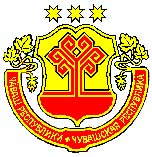 АДМИНИСТРАЦИЯАЧАКАСИНСКОГО СЕЛЬСКОГО ПОСЕЛЕНИЯ КАНАШСКОГО РАЙОНАЧУВАШСКОЙ РЕСПУБЛИКИПОСТАНОВЛЕНИЕ                   18.12.2020 г. № 80Деревня Новые АчакасыО предоставлении разрешения на условно разрешенный вид использования земельного участкаГлава Ачакасинского  сельского поселенияА.М.Аввакумов